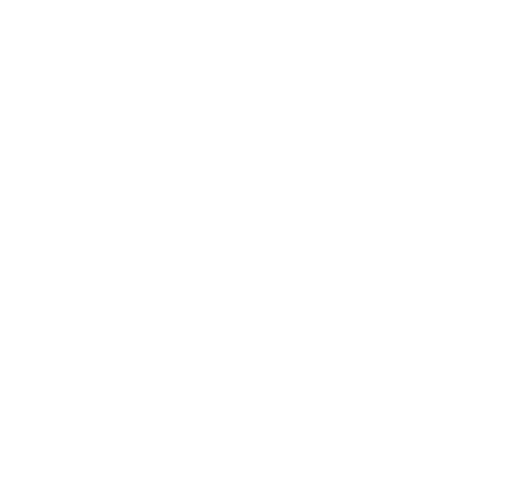 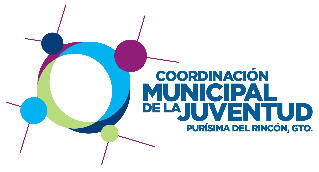 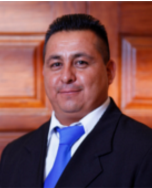 FORMACIÓN INTEGRAL “CURSOS DE COMPUTACIÓN BÁSICA”CAMPAMENTO ESTATAL JUVENILENCUENTRO MUNICIPAL DE JUVENTUD  	TALLER “PROYECTO Y PLAN DE VIDA”	CURSO “ORIENTACIÓN VOCACIONAL”	CURSO “MUJERES Y ADICCIONES 10 RECOMENDACIONES”	DESARROLLO Y PARTICIPACIÓN JUVENIL	MITOS Y REALIDADES SOBRE LAS DROGAS“PREVENCIÓN DE VIOLENCIA EN EL NOVIAZGO”	BULLYNG	SALVANDO VIDAS “PREVEVNCIÓN DEL SUICIDIO”	TALLER DEL MANEJO DEL ESTRÉS10 RECOMENDACIONES PARA PREVENIR QUE LOS HIJOS NO UTILICEN DROGAS.	10 RECOMENDACIONES PARA MUJERES	HABILIDADES PARA LA VIDA	CENTROS PODER JOVEN   “PURISIMA CENTRO Y JALPA DE CANÓVAS”	SERVICIO SOCIALOBJETIVODESCRIPCIONAprender conceptos básicos de Windows, Internet Explorer, procesador de Textos Word, Excel y finalmente presentaciones de Power Point.TIPO DE USUARIOSJóvenes de 12 a 29 añosREQUISITOS Grupo de máximo 10 personas Ser comprometido  en el Taller. Ser Puntuales a las Clases. Disponibilidad total del tiempo requerido para la actividad, sincortes y/o interrupciones La actividad tiene una duración de 1 o 2 hrs a lo máximo. Jóvenes de 12 a 29 años.COSTO o SIN COSTO   (hacer referencia)Sin CostoFUNDAMENTO JURIDICO (promoción de programas)Articulo 12Fracción  XV del Reglamento de la  Juventud de Purísima del Rincón. PLAZO DE RESPUESTA3 Días HábilesESPECIFICACIONES SI APLICA LA NEGATIVA O AFIRMATIVA FICTAN/A SANCIONESN/AVIGENCIAN/ADATOS INSTITUCIONALES DE UBICACIÒN DE LA OFICINA RECEPTORA Y RESOLUTORA.Oficina:  Calle Eucalipto s/n Fracc. Cipreses; entre las Calles 16 de Septiembre y Fco. I. Madero.Tel: 476 706 15 78 área de JuventudINFORMACIÓN EXTRAEl siguiente Programa se lleva a cabo 2 veces al año.OBJETIVODESCRIPCIONPromover la convivencia con otros jóvenes adolescentes del municipio o municipios. Se viven valores como la colaboración, respeto, trabajo en equipo.Se promueve el dialogo, la destreza física, la reflexión y el desarrollo de la creatividad.TIPO DE USUARIOSJóvenes de 15 a 29 añosREQUISITOS Dirigido a jóvenes de 15 a 29 años.  Grupos de 25 a 40 jóvenes aprox.  Solicitud dirigida al responsable de la actividad para que se imparta con algún grupo.  Un amplio canchas, aulas, deportivas, parques, etc.; para trabajar en equipos.  Responsables de cada institución y participativos. Tener la Invitación por Guanajoven o Coord. de Juventud de Purísima.COSTO o SIN COSTO   (hacer referencia)Sin CostoFUNDAMENTO JURIDICO (promoción de programas)Articulo 12Fracción IV del Reglamento de la  Juventud de Purísima del Rincón. PLAZO DE RESPUESTA3 Días HábilesESPECIFICACIONES SI APLICA LA NEGATIVA O AFIRMATIVA FICTAN/A SANCIONESN/AVIGENCIAN/ADATOS INSTITUCIONALES DE UBICACIÒN DE LA OFICINA RECEPTORA Y RESOLUTORA.Oficina:  Calle Eucalipto s/n Fracc. Cipreses; entre las Calles 16 de Septiembre y Fco. I. Madero.Tel: 476 706 15 78 área de JuventudOBJETIVODESCRIPCIONFomentar la participación en los jóvenes del municipio, para que adquieran herramientas que contribuyan al logro de su proyecto de vida y mejorar su calidad de vida.TIPO DE USUARIOSJóvenes de 15 a 29 añosREQUISITOS Jóvenes de entre 15 y 29 años. Previa confirmación y llenado de listas de asistencia. Asistir a reunión sobre la logística del Evento. Oficio por parte de la Escuela de  participar en Encuentro.COSTO o SIN COSTO   (hacer referencia)Sin CostoFUNDAMENTO JURIDICO (promoción de programas)Articulo 12Fracción XIII  XV del Reglamento de la  Juventud de Purísima del Rincón. PLAZO DE RESPUESTA5 Días HábilesESPECIFICACIONES SI APLICA LA NEGATIVA O AFIRMATIVA FICTAN/A SANCIONESN/AVIGENCIAN/ADATOS INSTITUCIONALES DE UBICACIÓN DE LA OFICINA RECEPTORA Y RESOLUTORA.Oficina:  Calle Eucalipto s/n Fracc. Cipreses; entre las Calles 16 de Septiembre y Fco. I. Madero.Tel: 476 706 15 78 área de JuventudOBJETIVODESCRIPCIONQue las y los jóvenes re-conozcan la importancia de elaborar un proyecto y plan de vida como elemento central de su desarrollo y crecimiento  personal, y que logren plasmarlo en una propuesta clara y concreta.TIPO DE USUARIOSJóvenes de 12 a 29 añosREQUISITOS Tiene una duración de 3 horas,  Se aplica en grupos de 30 jóvenes de preferencia. Es necesario contar con un espacio físico (aula, salón) con capacidad para 30 personas, que cuente con el mobiliario adecuado (sillas y mesas) y que esté suficientemente ventilado. De ser posible, que la iluminación pueda ajustarse para que permita la proyección de material audiovisual. Jóvenes de 15 a 29 años. Para Instituciones es necesario realizar un oficio para solicitar el Taller mencionando día y fecha a llevarlo a cabo dicha actividad.COSTO o SIN COSTO   (hacer referencia)Sin CostoFUNDAMENTO JURIDICO (promoción de programas)Articulo 12Fracción XIII del Reglamento de la  Juventud de Purísima del Rincón. PLAZO DE RESPUESTA5 Días HábilesESPECIFICACIONES SI APLICA LA NEGATIVA O AFIRMATIVA FICTAN/A SANCIONESN/AVIGENCIAN/ADATOS INSTITUCIONALES DE UBICACIÓN DE LA OFICINA RECEPTORA Y RESOLUTORA.Oficina:  Calle Eucalipto s/n Fracc. Cipreses; entre las Calles 16 de Septiembre y Fco. I. Madero.Tel: 476 706 15 78 área de JuventudOBJETIVODESCRIPCIONApoyar el proceso de elección vocacional de las y los jóvenes a través de un curso lúdico-vivencial en donde se favorece el autoconocimiento así como la búsqueda de información veraz y confiable por parte de los asistentes.TIPO DE USUARIOSJóvenes de 12 a 29 añosREQUISITOS Se aplica en grupos de 20 a 40 jóvenes. El curso tiene una duración de 2 horas.  Espacio físico amplio, ventilado y con un área para proyectar.  Iluminación suficiente y controlable para proyectar.  Disponibilidad total del tiempo requerido para la actividad, sincortes y/o interrupciones.Jóvenes de 15 a 19 años.COSTO o SIN COSTO   (hacer referencia)Sin CostoFUNDAMENTO JURIDICO (promoción de programas)Articulo 12Fracción  II  del Reglamento de la  Juventud de Purísima del Rincón. PLAZO DE RESPUESTA5 Días HábilesESPECIFICACIONES SI APLICA LA NEGATIVA O AFIRMATIVA FICTAN/A SANCIONESN/AVIGENCIAN/ADATOS INSTITUCIONALES DE UBICACIÓN DE LA OFICINA RECEPTORA Y RESOLUTORA.Oficina:  Calle Eucalipto s/n Fracc. Cipreses; entre las Calles 16 de Septiembre y Fco. I. Madero.Tel: 476 706 15 78 área de JuventudOBJETIVODESCRIPCIONPresentar de manera sencilla los riesgos que pueden tener las mujeres en el manejo de drogas.TIPO DE USUARIOSJóvenes de 12 a 29 añosREQUISITOSOficio de solicitud dirigido al Coord. Juventud de Purísima (recomendado)Un grupo no mayor a 30 personas. Espacio físico apropiado para la actividad. 	(Cañón proyector, CPU o Laptop y bocinas para computadora(iluminación apropiada para proyectar).Jóvenes de 12 a 19 años de edad.COSTO o SIN COSTO   (hacer referencia)Sin CostoFUNDAMENTO JURIDICO (promoción de programas)Articulo 13Fracción VI  del Reglamento de la  Juventud de Purísima del Rincón PLAZO DE RESPUESTA3 Días HábilesESPECIFICACIONES SI APLICA LA NEGATIVA O AFIRMATIVA FICTAN/A SANCIONESN/AVIGENCIAN/ADATOS INSTITUCIONALES DE UBICACIÓN DE LA OFICINA RECEPTORA Y RESOLUTORA.Oficina:  Calle Eucalipto s/n Fracc. Cipreses; entre las Calles 16 de Septiembre y Fco. I. Madero.Tel: 476 706 15 78 área de JuventudOBJETIVODESCRIPCIONPromover la participación juvenil a través de las convocatorias. Carta a mis Padres, Debate Público, Lectura en voz alta, oratoria, Premio Estatal a la juventud, Hecho Joven, Recreación Extrema, Arma tu Convocatoria, Impulso Joven, Guanajuato Suena, Cultura y Arte, Campeonato Estatal de Baile y Consejo Universitario.TIPO DE USUARIOSJóvenes de 12 a 29 añosREQUISITOSOficio de solicitud dirigido al Coord. De Juventud.Un grupo no mínimos a 30 personas. Espacio físico apropiado para la actividad. 	Cañón proyector, CPU o Laptop y bocinas para computadora(iluminación apropiada para proyectar).Jóvenes de 12 a 19 años de edad.COSTO o SIN COSTO   (hacer referencia)Sin CostoFUNDAMENTO JURIDICO (promoción de programas)Articulo 13Fracción IV  del Reglamento de la  Juventud de Purísima del Rincón PLAZO DE RESPUESTA3 Días HábilesESPECIFICACIONES SI APLICA LA NEGATIVA O AFIRMATIVA FICTAN/A SANCIONESN/AVIGENCIAN/ADATOS INSTITUCIONALES DE UBICACIÓN DE LA OFICINA RECEPTORA Y RESOLUTORA.Oficina:  Calle Eucalipto s/n Fracc. Cipreses; entre las Calles 16 de Septiembre y Fco. I. Madero.Tel: 476 706 15 78 área de JuventudOBJETIVODESCRIPCIONPresentar de manera sencilla los riesgos del uso de drogas a través de una sesión informativa apoyada en el rota folio “Mitos y realidades de las drogas”TIPO DE USUARIOSJóvenes de 12 a 29 añosREQUISITOS Oficio de solicitud dirigido al Director Instancia Municipal de la Juventud “CMAJUP”(recomendado) Un grupo no mayor a 30 personas.  Espacio físico apropiado para la actividad.  Cañón proyector, CPU o Laptop y bocinas para computadora (iluminación apropiada para proyectar). Jóvenes de 12 a 19 años de edad.COSTO o SIN COSTO   (hacer referencia)Sin CostoFUNDAMENTO JURIDICO (promoción de programas)Articulo 13Fracción VI  del Reglamento de la  Juventud de Purísima del Rincón PLAZO DE RESPUESTA3 Días HábilesESPECIFICACIONES SI APLICA LA NEGATIVA O AFIRMATIVA FICTAN/A SANCIONESN/AVIGENCIAN/ADATOS INSTITUCIONALES DE UBICACIÓN DE LA OFICINA RECEPTORA Y RESOLUTORA.Oficina:  Calle Eucalipto s/n Fracc. Cipreses; entre las Calles 16 de Septiembre y Fco. I. Madero.Tel: 476 706 15 78 área de JuventudOBJETIVODESCRIPCIONQue las y los jóvenes establezcan relaciones de igualdad, paz y convivencia reconociendo las diferentes formas en que la violencia se presenta.TIPO DE USUARIOSJóvenes de 12 a 29 añosREQUISITOS Oficio de solicitud dirigido al Director Instancia Municipal de la Juventud “CMAJUP”(recomendado) Un grupo no mayor a 60 personas.  Espacio físico apropiado para la actividad.  Cañón proyector, CPU o Laptop y bocinas para computadora (iluminación apropiada para proyectar). Jóvenes de 12 a 19 años de edad.COSTO o SIN COSTO   (hacer referencia)Sin CostoFUNDAMENTO JURIDICO (promoción de programas)Articulo 13Fracción VI  del Reglamento de la  Juventud de Purísima del Rincón PLAZO DE RESPUESTA3 Días HábilesESPECIFICACIONES SI APLICA LA NEGATIVA O AFIRMATIVA FICTAN/A SANCIONESN/AVIGENCIAN/ADATOS INSTITUCIONALES DE UBICACIÓN DE LA OFICINA RECEPTORA Y RESOLUTORA.Oficina:  Calle Eucalipto s/n Fracc. Cipreses; entre las Calles 16 de Septiembre y Fco. I. Madero.Tel: 476 706 15 78 área de JuventudOBJETIVODESCRIPCIONA través de información y la generación de un espacio apropiado para el intercambio de opiniones, la/el joven reflexionará acerca del valor del respeto, la empatía y solidaridad en las relaciones interpersonales, principalmente las que se generan dentro de la escuela y en el aula, con la intención de favorecer la convivencia pacífica y armónica entre sus coetáneos.TIPO DE USUARIOSJóvenes de 12 a 29 añosREQUISITOS Grupo de máximo 10 personas Ser comprometido  en el Taller. Ser Puntuales a las Clases. Disponibilidad total del tiempo requerido para la actividad, sincortes y/o interrupciones La actividad tiene una duración de 1 o 2 hrs a lo máximo. Jóvenes de 12 a 29 años.COSTO o SIN COSTO   (hacer referencia)Sin CostoFUNDAMENTO JURIDICO (promoción de programas)Articulo 13Fracción VI  del Reglamento de la  Juventud de Purísima del Rincón PLAZO DE RESPUESTA5 Días HábilesESPECIFICACIONES SI APLICA LA NEGATIVA O AFIRMATIVA FICTAN/A SANCIONESN/AVIGENCIAN/ADATOS INSTITUCIONALES DE UBICACIÓN DE LA OFICINA RECEPTORA Y RESOLUTORA.Oficina:  Calle Eucalipto s/n Fracc. Cipreses; entre las Calles 16 de Septiembre y Fco. I. Madero.Tel: 476 706 15 78 área de JuventudOBJETIVODESCRIPCIONPromover en los jóvenes la cultura de ayudar detectando a jóvenes con intenciones suicidadas, familiares y/o amigos.Aprehenderán señales de advertencia antes del suicidio.TIPO DE USUARIOSJóvenes de 12 a 29 añosREQUISITOS Se aplica en grupos de 20 a 40 jóvenes. El curso tiene una duración de 2 horas. Contar con un espacio (salón, aula o auditorio) en buenas condiciones, en función del número de jóvenes al que iría dirigida la plática. Disponibilidad total del tiempo requerido para la actividad, sin cortes y/o interrupciones Jóvenes de 12 a 29 años.COSTO o SIN COSTO   (hacer referencia)Sin CostoFUNDAMENTO JURIDICO (promoción de programas)Articulo 13Fracción VI  del Reglamento de la  Juventud de Purísima del Rincón PLAZO DE RESPUESTA3 Días HábilesESPECIFICACIONES SI APLICA LA NEGATIVA O AFIRMATIVA FICTAN/A SANCIONESN/AVIGENCIAN/ADATOS INSTITUCIONALES DE UBICACIÓN DE LA OFICINA RECEPTORA Y RESOLUTORA.Oficina:  Calle Eucalipto s/n Fracc. Cipreses; entre las Calles 16 de Septiembre y Fco. I. Madero.Tel: 476 706 15 78 área de JuventudOBJETIVODESCRIPCIONFormar a jóvenes en liderazgo y desarrollo social, con base en actitud de servicio y solidaridad con su entorno.TIPO DE USUARIOSJóvenes de 12 a 29 añosREQUISITOS Se aplica en grupos de 20 a 40 jóvenes. El curso tiene una duración de 2 horas. Espacio físico amplio, ventilado y con un área para proyectar.  Iluminación suficiente y controlable para proyectar. Disponibilidad total del tiempo requerido para la actividad, sin cortes y/o interrupciones Jóvenes de 12 a 29 años.COSTO o SIN COSTO   (hacer referencia)Sin CostoFUNDAMENTO JURIDICO (promoción de programas)Articulo 13Fracción VI  del Reglamento de la  Juventud de Purísima del Rincón PLAZO DE RESPUESTA5 Días HábilesESPECIFICACIONES SI APLICA LA NEGATIVA O AFIRMATIVA FICTAN/A SANCIONESN/AVIGENCIAN/ADATOS INSTITUCIONALES DE UBICACIÓN DE LA OFICINA RECEPTORA Y RESOLUTORA.Oficina:  Calle Eucalipto s/n Fracc. Cipreses; entre las Calles 16 de Septiembre y Fco. I. Madero.Tel: 476 706 15 78 área de JuventudOBJETIVODESCRIPCIONPresentar de manera sencilla los riesgos del uso de drogas a través de una sesión informativa y además de cómo establecer una sólida relación con mis hijos.TIPO DE USUARIOSJóvenes de 12 a 29 añosREQUISITOS Oficio de solicitud dirigido al Director Instancia Municipal de la Juventud “CMAJUP”(recomendado) Un grupo no mayor a 30 personas.  Espacio físico apropiado para la actividad.  Cañón proyector, CPU o Laptop y bocinas para computadora (iluminación apropiada para proyectar). Jóvenes de 12 a 19 años de edad. Padres de familia.COSTO o SIN COSTO   (hacer referencia)Sin CostoFUNDAMENTO JURIDICO (promoción de programas)Articulo 13Fracción VI  del Reglamento de la  Juventud de Purísima del Rincón PLAZO DE RESPUESTA5 Días HábilesESPECIFICACIONES SI APLICA LA NEGATIVA O AFIRMATIVA FICTAN/A SANCIONESN/AVIGENCIAN/ADATOS INSTITUCIONALES DE UBICACIÓN DE LA OFICINA RECEPTORA Y RESOLUTORA.Oficina:  Calle Eucalipto s/n Fracc. Cipreses; entre las Calles 16 de Septiembre y Fco. I. Madero.Tel: 476 706 15 78 área de JuventudOBJETIVODESCRIPCIONInformar a las jóvenes que consumir alcohol y drogas les causan más daño que a los hombres y sobre todo como identificar el consumo moderado y riesgoso.TIPO DE USUARIOSJóvenes de 12 a 29 añosREQUISITOS  Oficio de solicitud dirigido al Director Instancia Municipal de la Juventud “CMAJUP”(recomendado)  Un grupo no mayor a 30 personas.   Espacio físico apropiado para la actividad.   Cañón proyector, CPU o Laptop y bocinas para computadora (iluminación apropiada para proyectar).  Jóvenes de 12 a 29 años de edad.  Mujeres y madres de familia en General.COSTO o SIN COSTO   (hacer referencia)Sin CostoFUNDAMENTO JURIDICO (promoción de programas)Articulo 13Fracción VI  del Reglamento de la  Juventud de Purísima del Rincón PLAZO DE RESPUESTA3 Días HábilesESPECIFICACIONES SI APLICA LA NEGATIVA O AFIRMATIVA FICTAN/A SANCIONESN/AVIGENCIAN/ADATOS INSTITUCIONALES DE UBICACIÓN DE LA OFICINA RECEPTORA Y RESOLUTORA.Oficina:  Calle Eucalipto s/n Fracc. Cipreses; entre las Calles 16 de Septiembre y Fco. I. Madero.Tel: 476 706 15 78 área de JuventudOBJETIVODESCRIPCIONPromover el desarrollo de Habilidades para la vida como una estrategia, para prevenir adicciones en niñas, niños y adolescentes de nuestro municipio.¿Por qué son importantes? Ayudan a tener un pensamiento saludable, buena comunicación. Tomar decisiones positivas  y a saber cómo solucionar problemas, así como a prevenir conductas de riesgo tales como el uso de sustancias, sexo inseguro y actos de violencia.   TIPO DE USUARIOSJóvenes de 12 a 29 añosREQUISITOS  Oficio de solicitud dirigido al Director Instancia Municipal de la Juventud “CMAJUP”(recomendado)  Un grupo no mayor a 40 personas.   Espacio físico apropiado para la actividad.   Cañón proyector, CPU o Laptop y bocinas para computadora (iluminación apropiada para proyectar).  Jóvenes de 12 a 19 años de edad.  3 Sesiones en diferentes  tiempos.COSTO o SIN COSTO   (hacer referencia)Sin CostoFUNDAMENTO JURIDICO (promoción de programas)Articulo 13Fracción VI  del Reglamento de la  Juventud de Purísima del Rincón PLAZO DE RESPUESTA3 Días HábilesESPECIFICACIONES SI APLICA LA NEGATIVA O AFIRMATIVA FICTAN/A SANCIONESN/AVIGENCIAN/ADATOS INSTITUCIONALES DE UBICACIÓN DE LA OFICINA RECEPTORA Y RESOLUTORA.Oficina:  Calle Eucalipto s/n Fracc. Cipreses; entre las Calles 16 de Septiembre y Fco. I. Madero.Tel: 476 706 15 78 área de JuventudOBJETIVODESCRIPCIONCentros Poder Joven es un programa federal enfocado a la formación integral de la juventud. A través del trabajo multidisciplinario buscamos fortalecer el desarrollo integral de los jóvenes para mejorar su calidad de vida. Cuentan con 3 áreas  ZONA TIC, ZONA 360, INTERACTIVA.ZONA TIC- Curso de computaciónZONA 360 – Temas Preventivos de Interés.ZONA INTERACTIVA- Juegos de Meza y Rallys recreativos, concurso, etc.TIPO DE USUARIOSJóvenes de 12 a 29 añosREQUISITOS   Jóvenes de 12 a 19 años de edad.COSTO o SIN COSTO   (hacer referencia)Sin CostoFUNDAMENTO JURIDICO (promoción de programas)Articulo 12Fracción IV  del Reglamento de la  Juventud de Purísima del Rincón PLAZO DE RESPUESTA3 Días HábilesESPECIFICACIONES SI APLICA LA NEGATIVA O AFIRMATIVA FICTAN/A SANCIONESN/AVIGENCIAN/ADATOS INSTITUCIONALES DE UBICACIÓN DE LA OFICINA RECEPTORA Y RESOLUTORA.Oficina:  Calle Eucalipto s/n Fracc. Cipreses; entre las Calles 16 de Septiembre y Fco. I. Madero.Tel: 476 706 15 78 área de JuventudOBJETIVODESCRIPCIONEs una actividad eminentemente formativa y de servicio, es decir, por un lado afirma y amplía la información académica del estudiante y además permite fomentar en él una conciencia de solidaridad con la sociedad.

El Servicio Social es una estrategia educativa en su más amplio sentido, es una práctica integral comprometida con la sociedad que permite consolidar la formación y es también es un factor estratégico en la tarea de impulsar el desarrollo municipal, estatal, regional y  nacional; así como para mejorar los mecanismos que conducen a disminuir las desigualdades sociales propiciando mayores oportunidades para un desarrollo individual y comunitario.TIPO DE USUARIOSJóvenes de 16 A 29 años.REQUISITOS  Realizar solicitud por escrito al CMAJUP  Grupo no mayor a 50 personas.  Disponibilidad total del tiempo requerido para la actividad, sin cortes y/o interrupciones.   Propuestas de Alumnos con proyectos ecológicos, recuperación de Espacios Públicos, etc.  jóvenes de 16 a 29 añosCOSTO o SIN COSTO   (hacer referencia)Sin CostoFUNDAMENTO JURIDICO (promoción de programas)Articulo 13Fracción XIV  del Reglamento de la  Juventud de Purísima del Rincón PLAZO DE RESPUESTAINMEDIATO ESPECIFICACIONES SI APLICA LA NEGATIVA O AFIRMATIVA FICTAN/A SANCIONESN/AVIGENCIAN/ADATOS INSTITUCIONALES DE UBICACIÓN DE LA OFICINA RECEPTORA Y RESOLUTORA.Oficina:  Calle Eucalipto s/n Fracc. Cipreses; entre las Calles 16 de Septiembre y Fco. I. Madero.Tel: 476 706 15 78 área de Juventud